Noteguide for Basic Magnetism - Video 20A	        Name					Definition of N and S poles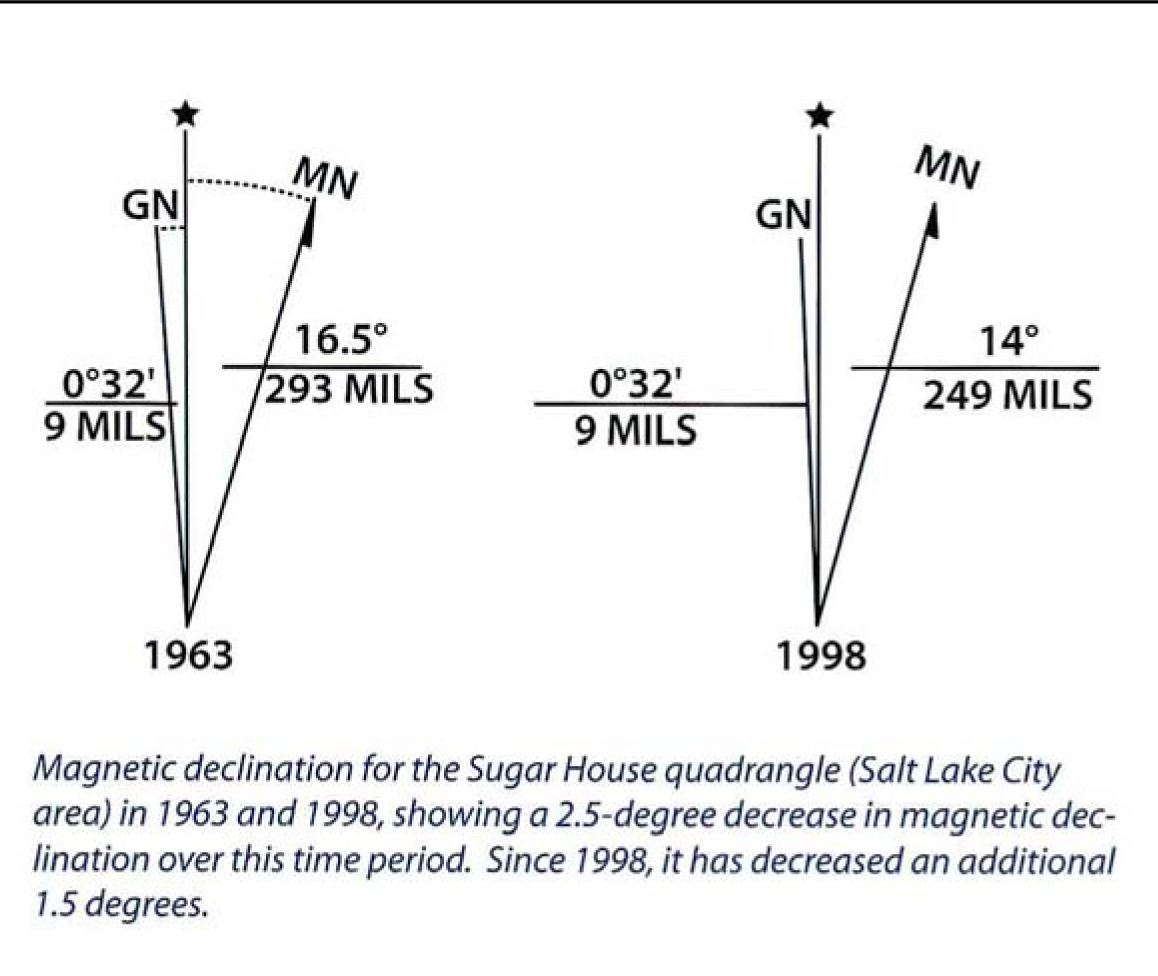 Finding polarity of a magnetShocking revelation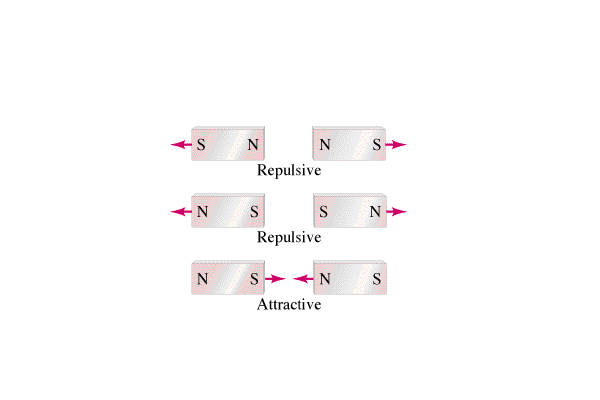 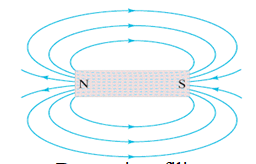 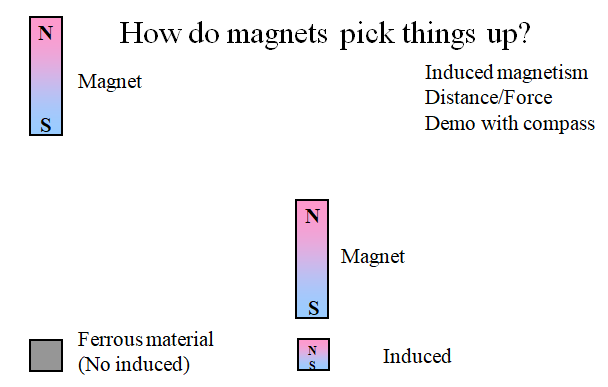 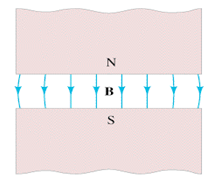 Right Hand Rule #1 - Magnetic Fields encircle wires: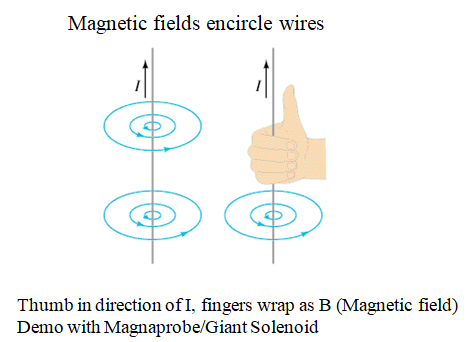 Right Hand Rule #2 - Loops of Wire act as magnets with a N and S pole: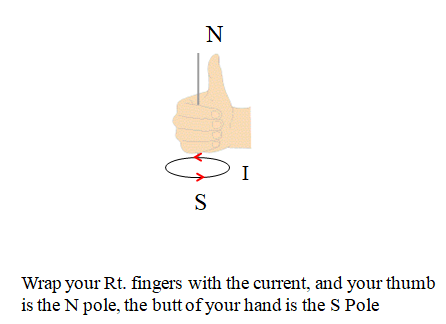 Right Hand Rule #3 - Magnetic Fields exert a force on Current Carrying wires that is perpendicular to both the Magnetic Field, and the Current: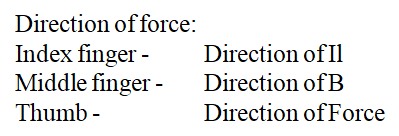 